СУМСЬКА МІСЬКА РАДАУПРАВЛІННЯ «ІНСПЕКЦІЯ З БЛАГОУСТРОЮ МІСТА СУМИ»Наказвід 16.08.2018                               м. Суми                          №   40 - кПро надання матеріальної допомоги Котляровій Т.С.Відповідно до підпункту 3 пункту 2 Постанови Кабінету Міністрів України від 09 березня 2006 року № 268 «Про упорядкування структури та умов оплати праці працівників апарату органів виконавчої влади, органів прокуратури, судів та інших органів» (зі змінами), НАКАЗУЮ:1. Надати Котляровій Тетяні Сергіївні – головному спеціалісту  сектору документообігу та кадрового забезпечення управління «Інспекція з благоустрою міста Суми»  матеріальну допомогу для вирішення соціально-побутових питань в розмірі середньомісячної заробітної плати. Підстава: Заява Котлярової Т.С. 2. Начальнику фінансово-господарського відділу-головному бухгалтеру управління «Інспекція з благоустрою міста Суми» Кириченко Тетяні Яківні здійснити відповідні нарахування та виплати.3. Контроль за виконанням наказу залишаю за собою.Начальник управління 						             Р.В. Голопьоров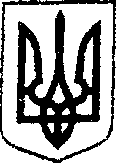 